Are you displaying the right posters?Quý vị có treo áp phích đúng nội dung không?Người có môn bài bán rượu phải treo áp phích đúng nội dung tại cửa hàng, ở nơi các áp phích có thể thấy được và đọc được dễ dàng. Kiểm tra xem quý vị có áp phích đúng nội dung hay không bằng cách so sánh mã số nằm ở góc dưới cùng bên trái của áp phích của qúy vị, so với mã số được liệt kê trên liquor signage trang mạng của Ủy ban Quy tắc về Cờ bạc và Rượu bia Victoria (VCGLR) website. Quý vị có thể in các áp phích bất cứ lúc nào. Các hướng dẫn tại link sẽ giúp quý vị.www.vcglr.vic.gov.au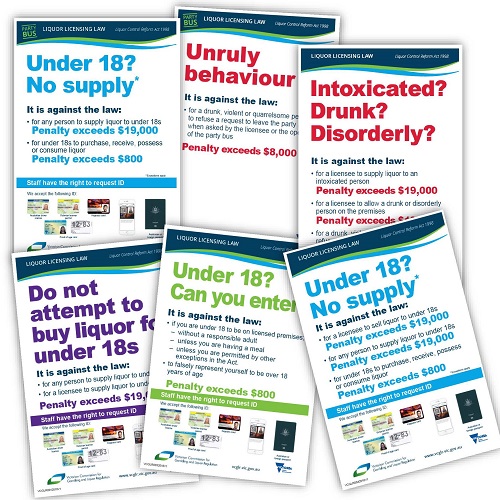 